 			Foodbank Advice Worker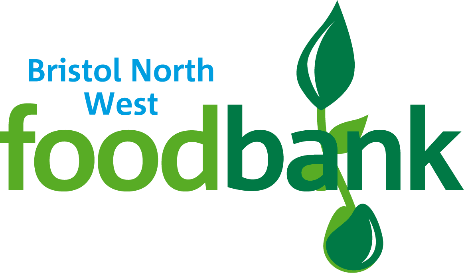 APPLICATION  FORM			Bristol North West FoodbankPlease give the names and addresses of your two most recent employers (if applicable).  If you are unable to do this, please clearly outline who your referees are.  (NB References will only be taken if you commence employment with us)Reference 1            				Reference 2            				Please give details of any interests you have or hobbies and sports that you take part inPlease give details of any criminal convictions except those spent under the rehabilitation of offenders ACT 1974.Please carefully read the paragraph below and sign and date the formBristol North West Foodbank is committed to protecting your privacy and will process your personal data in accordance with current Data Protection Legislation. Your data will only be used for purposes relation directly to your job application.  It will only be seen by foodbank personnel responsible for making this appointment.  It will not be sold or passed on to any other organisation.  Full data privacy statements are available from the foodbank on request.   Please email office@bristolnwfoodbank.org.uk with “privacy statement” in the subject line.  Alternatively phone 0117 9235343 and leave a message asking for our “privacy statement” followed by your full name and address.Please return your completed form along with any supporting documents to:Emma MurrayFoodbank ManagerBristol North West Foodbank Social Justice HubSt. Andrew’s Church AvonmouthAvonmouthBristolBS11 9ENOr by email to:  emma@bristolnwfoodbank.org.ukPlease complete all sections of this form ensuring that all information is correct to the best of your knowledge – If a section does not apply to you, please enter N/A – Blank sections may delay your applicationSECTION 1 Personal DetailsSECTION 1 Personal DetailsTitleLast NameFirst NamesAddressHome Tel NumberMobile Tel NumberE-mail AddressSECTION 2 Right to Work                      Please tickSECTION 2 Right to Work                      Please tickSECTION 2 Right to Work                      Please tickSECTION 2 Right to Work                      Please tickSECTION 2 Right to Work                      Please tickDo you have the right to take up employment in the UK and, if necessary, do you have a work permit?YesNoSECTION 3 Education & Qualifications                  SECTION 3 Education & Qualifications                  SECTION 3 Education & Qualifications                  SECTION 3 Education & Qualifications                  Date FromDate ToName of EstablishmentExaminations taken and Qualifications gained (Specify grades)SECTION 4  Employment HistorySECTION 4  Employment HistorySECTION 4  Employment HistorySECTION 4  Employment HistorySECTION 4  Employment HistorySECTION 4  Employment HistoryName and Address of EmployerDate FromDate toJob title and responsibilitiesReason for leavingSECTION 5  Other Information                        SECTION 5  Other Information                        How many weeks of months notice do you have to give your current employer?SECTION 6 Medical QuestionnaireSECTION 6 Medical QuestionnaireDate of BirthName of GPAddress of GPPostcodeHas your employment ever been terminated on the grounds of ill health?  If yes, please give details belowYesNoSECTION 7 RefereesNameTheir positionWork relationshipOrganisationDates employedAddressPostcodeTelephone NoEmailNameTheir positionWork relationshipOrganisationDates employedAddressPostcodeTelephone NoEmailSECTION 8 Interests, Hobbies and SportsSECTION 9  Criminal RecordSECTION 10  DeclarationI declare that the information I have given on this form is, to the best of my knowledge, true and complete.  I understand that if it is subsequently discovered any statement is false of misleading, or I have withheld relevant information, my application may be disqualified of if I have already been appointed, I may be dismissed.  I hereby give my consent to the Company processing the data supplied on this application form for the purpose of recruitment and selection.Signed:Date: